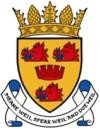 Cromarty & District Community CouncilThe next meeting will be held onMonday 29th January 2024 at 7.30pmIf you would like anything to be discussed, please contact us in advance of the meeting.AGENDAMeeting to be Chaired by Vice Chair, Andy ThurgoodWelcome and Apologies                                                                                                          – to include 10 minute presentation by Claudette Bruce of Lothian Broadband who are proposing to introduce a new Broadband service to Cromarty & District.Rest of Meeting to be Chaired by Chairwoman, Paige ShepherdDeclaration of InterestsApproval of previous minutes – 5th December 2023Matters Arising from previous minutes – 5th December 2023Youth IssuesTreasurer's ReportVictoria Hall Report including Youth CaféMembers' ReportsPortfolios:AlanNigeAndyPaigeHighland CouncilCorrespondence ReceivedAny Other BusinessDate of Next Meeting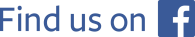 www.cromartylive.co.uk